BC Final Exam ReviewUnit 1 GeometryShell Method for Volume based on surface area   							         		           r  	HArc Length from x = a to b		    Surface Area for Revolution:    revolved around y-axis     				revolved around x-axis     Unit 2 Indeterminate Forms/Improper IntegralsRewrite improper integrals as a limitIndeterminate forms  use L’HopitalIndeterminate forms  rewrite as division then use L’HopitalIndeterminate forms , use logs to rewrite as multiplication, then division Unit 3 Differential Equations		Example:    Separate variables, integrate both sides, use initial condition to find CEuler’s Method:  Exponential Growth:    →  Newton’s Law of Cooling:  Logistic Growth Model:         L is carrying capacity.  Change in y is the greatest at ½ LUnit 4 Parametric EquationsX and y are separate in terms of timeSlope of tangent line:                 2nd derivative:   Arc Length:  Vector – Valued Functions   position   velocity			    speed = #   acceleration		   direction = unit vectorUnit 5 Polar		point (r, Ѳ)   	function r = f(Ѳ)                x = r cos Ѳ               y = r sin ѲSlope of tangent line:    Area enclosed by a polar region Length of a polar equation = Unit 6 SeriesTests for ConvergenceP-seriesAlternating SeriesRatio/Root TestTelescoping SeriesIntegral TestNth term Test for DivergenceGeometric SeriesComparison Tests (Direct and Limit)Geometric Series:  Taylor Series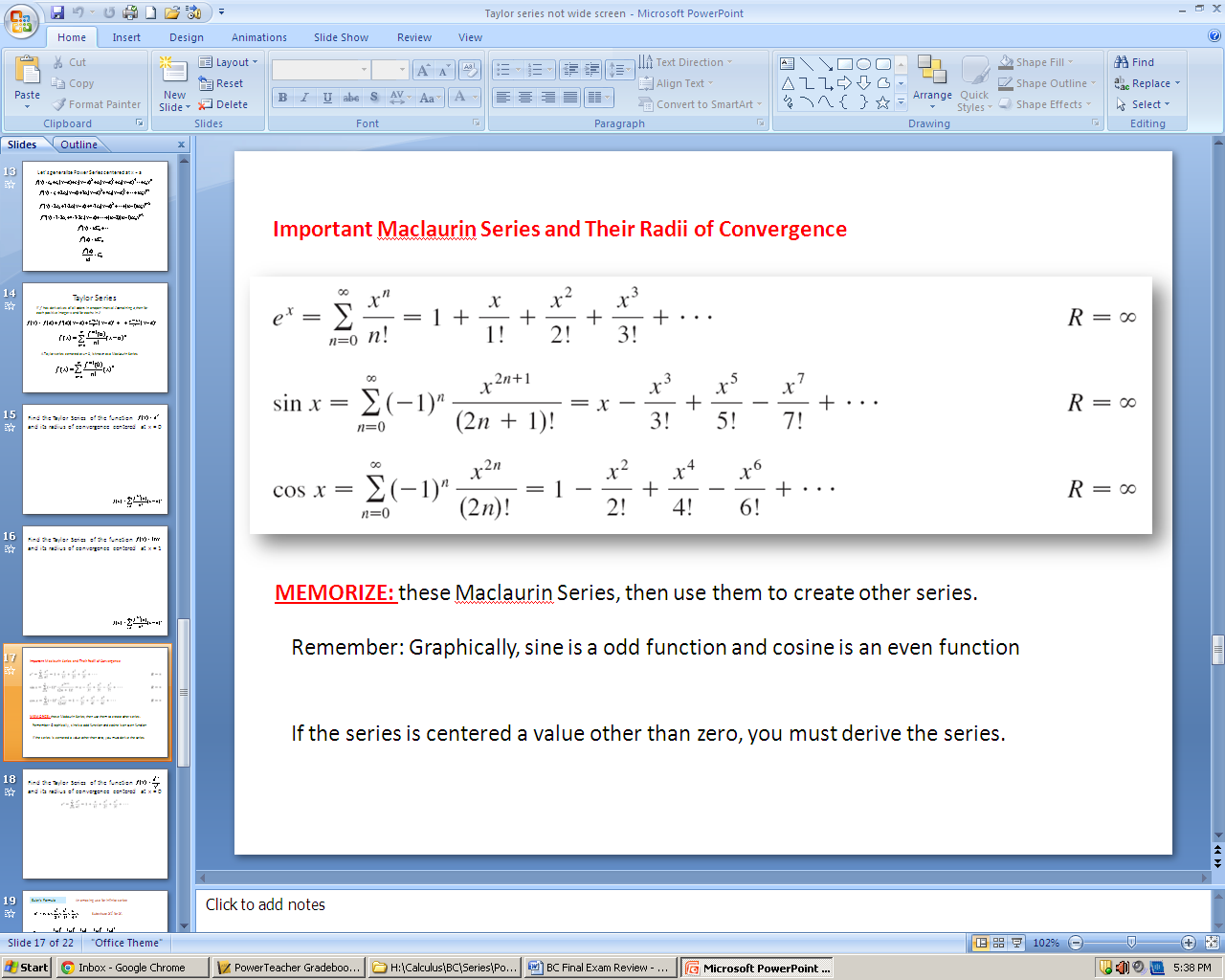 